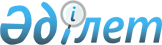 О внесении изменений и дополнений в постановление акимата Актюбинской области от 1 октября 2015 года № 351 "Об утверждении Положения государственного учреждения "Управление индустриально-инновационного развития Актюбинской области"
					
			Утративший силу
			
			
		
					Постановление акимата Актюбинской области от 19 февраля 2016 года № 67. Зарегистрировано Департаментом юстиции Актюбинской области 29 марта 2016 года № 4822. Утратило силу постановлением акимата Актюбинской области от 21 февраля 2017 года № 32      Сноска. Утратило силу постановлением акимата Актюбинской области от 21.02.2017 № 32 (вводится в действие со дня его первого официального опубликования).

      В соответствии со статьей 27 Закона Республики Казахстан от 23 января 2001 года "О местном государственном управлении и самоуправлении в Республике Казахстан", статьей 17 Закона Республики Казахстан от 1 марта 2011 года "О государственном имуществе" акимат Актюбинской области ПОСТАНОВЛЯЕТ:

      1. Внести в постановление акимата Актюбинской области от 1 октября 2015 года № 351 "Об утверждении Положения государственного учреждения "Управление индустриально-инновационного развития Актюбинской области" (зарегистрированное в реестре государственной регистрации нормативных правовых актов № 4560, опубликованное 24 ноября 2015 года в газетах "Ақтөбе" и "Актюбинский вестник") следующие изменения и дополнения:

      Положение государственного учреждения "Управление индустриально-инновационного развития Актюбинской области" утвержденное вышеуказанным постановлением изложить в новой редакции согласно приложению к настоящему постановлению.

      2. Отменить постановление акимата Актюбинской области от 31 декабря 2015 года № 483 "О внесении изменений в постановление акимата Актюбинской области от 1 октября 2015 года № 351 "Об утверждении Положения государственного учреждения "Управление индустриально-инновационного развития Актюбинской области".

      3. Государственному учреждению "Управление индустриально инновационного развития Актюбинской области" обеспечить направление настоящего постановления на официальное опубликование в периодических печатных изданиях и информационно-правовой системе "Әділет".

      4. Контроль за исполнением настоящего постановления возложить на заместителя акима Актюбинской области Г.Искалиева.

      5. Настоящее постановление вводится в действие по истечении десяти календарных дней после дня его первого официального опубликования.

 Положение о государственном учреждении "Управление индустриально-инновационного развития Актюбинской области" 1. Общие положения      1. Настоящее Положение о государственном учреждении "Управление индустриально-инновационного развития Актюбинской области" (далее - Положение) разработано в соответствии с Указом Президента Республики Казахстан от 29 октября 2012 года № 410 "Об утверждении Типового положения государственного органа Республики Казахстан" определяет статус и полномочия государственного учреждения "Управление индустриально-инновационного развития Актюбинской области". 

      2. Государственное учреждение "Управление индустриально-инновационного развития Актюбинской области" не имеет филиалов и представительств.

      3. Государственное учреждение "Управление индустриально- инновационного развития Актюбинской области" осуществляет свою деятельность в соответствии с Конституцией и законами Республики Казахстан, актами Президента и Правительства Республики Казахстан, иными нормативными правовыми актами, а также настоящим Положением.

      4. Государственное учреждение "Управление индустриально-инновационного развития Актюбинской области" является юридическим лицом в организационно-правовой форме государственного учреждения, имеет печати и штампы со своим наименованием на государственном языке, бланки установленного образца, в соответствии с законодательством Республики Казахстан счета в государственном учреждении "Департамент Казначейства по Актюбинской области".

      5. Государственное учреждение "Управление индустриально-инновационного развития Актюбинской области" вступает в гражданско-правовые отношения от собственного имени. 

      6. Государственное учреждение "Управление индустриально-инновационного развития Актюбинской области" имеет право выступать стороной гражданско-правовых отношений от имени государства, если оно уполномочено на это в соответствии с законодательством. 

      7. Государственное учреждение "Управление индустриально-инновационного развития Актюбинской области" по вопросам своей компетенции в установленном законодательством порядке принимает решения, оформляемые приказами руководителя "Управление индустриально-инновационного развития Актюбинской области" и другими актами, предусмотренными законодательством Республики Казахстан.

      8. Структура и лимит штатной численности государственного учреждения "Управление индустриально-инновационного развития Актюбинской области" утверждаются в соответствии с действующим законодательством. 

      9. Местонахождение юридического лица: 030010 Актюбинская область, город Актобе, проспект Абилкайыр хана, дом 40. 

      10. Полное наименование государственного органа - государственное учреждение "Управление индустриально-инновационного развития Актюбинской области". 

      11. Настоящее Положение является учредительным документом государственного учреждения "Управление индустриально-инновационного развития Актюбинской области".

      12. Финансирование деятельности государственного учреждения "Управление индустриально-инновационного развития Актюбинской области" осуществляется за счет средств местного бюджета.

      13. Государственному учреждению "Управление индустриально-инновационного развития Актюбинской области" запрещается вступать в договорные отношения с субъектами предпринимательства на предмет выполнения обязанностей, являющихся функциями государственного учреждения "Управление индустриально-инновационного развития Актюбинской области".

      Если государственному учреждению "Управление индустриально-инновационного развития Актюбинской области" законодательными актами предоставлено право осуществлять приносящую доходы деятельность, то доходы, полученные от такой деятельности, направляются в доход местного бюджета.

 2. Миссия, основные задачи, функции, права и обязанности государственного учреждения "Управление индустриально-инновационного развития Актюбинской области"      14. Миссией государственного учреждения "Управление индустриально-инновационного развития Актюбинской области" является выработка и содействие реализации государственной политики в сфере индустриального, в том числе промышленного, научно-технического, инновационного развития и работ по увеличению казахстанского содержания.

      15. Задачи:

      1) формирование стратегических целей и приоритетов, участие в реализации основных направлений государственной политики в сфере индустриально-инновационного развития, инвестиционной деятельности и работ по казахстанскому содержанию в области;

      2) анализ состояния индустриально-инновационного развития, инвестиционной деятельности и работ по казахстанскому содержанию области;

      3) участие в разработке и обеспечение реализации основных направлений научно-технического и технологического развития области в сфере промышленности, формирование инвестиционной политики;

      4) активное привлечение отечественных и иностранных потенциальных инвесторов, прямых инвестиций в регион для реализации инвестиционных проектов на территории области, создание благоприятного инвестиционного климата в регионе для увеличения притока прямых инвестиций, оказание содействия;

      5) содействие эффективному использованию экспортно-импортного потенциала области, расширению рынков сбыта и географии экспорта продукции товаропроизводителей региона; 

      6) проведение работы по увеличению доли казахстанского (местного) содержания в закупках товаров, работ и услуг крупных (системообразующих) предприятий и недропользователей.

      16. Функции:

      1) осуществляет координацию, разработку и реализацию программных документов в сфере индустриально-инновационного развития, инвестиционной деятельности области и работ по увеличению доли казахстанского содержания (местного); 

      2) осуществляет мониторинг, анализ и прогнозирование индустриально-инновационного развития, инвестиционной деятельности области и в сфере работ по увеличению казахстанского содержания (местного), участвует в подготовке предложений к проектам законодательных и нормативных актов по индустриально-инновационному развитию и инвестиционной деятельности области и в разработке индустриально-инновационной программы и реализации мероприятий по повышению конкурентоспособности выпускаемой продукции, созданию экспортоориентированных производств; 

      3) осуществляет в пределах компетенции координацию деятельности исполнительных органов, общественных объединений и иных государственных и негосударственных структур в рамках общей стратегии, индустриально-инновационного развития, увеличению казахстанского содержания и инвестиционной деятельности области; 

      4) организует освещение вопросов промышленности, сферы увеличения казахстанского содержания, инвестиционной деятельности в средствах массовой информации и интернет- ресурсах; 

      5) участвует в организации и проведении форумов, выставок, презентаций, совещаний и семинаров, "круглых столов" по вопросам промышленности, казахстанского содержания и инвестиционной деятельности, а также вносит предложения по их проведению в области, Республике Казахстан и за рубежом;

      6) проводит работу по повышению эффективности промышленного производства, конкурентоспособности, стимулирования создания конкурентоспособных и высокотехнологичных экспортоориентированных производств;

      7) ведет мониторинг производства продукции по крупным предприятиям промышленности;

      8) осуществляет отбор и экспертизу перспективных инвестиционных проектов, разработку технико-экономических обоснований совместно с привлечением проектных институтов, оказывает помощь инвесторам в подборе высокоэффективных проектов для выгодного вложения капитала;

      9) ведет перечень действующих предприятий, нуждающихся в привлечении инвестиций с оформлением паспортов инвестиционных проектов, учет и мониторинг финансовых ресурсов, привлекаемых из различных источников финансирования, мониторинг реализации инвестиционных проектов за счет заемных ресурсов;

      10) прорабатывает вопросы привлечения инвестиций за счет займов, грантов с международными организациями и институтами, осуществляет мониторинг выполнения условий достигнутых соглашений;

      11) содействует укреплению и развитию приграничного сотрудничества, процессам расширения и интеграции, установлению взаимовыгодных межрегиональных связей между хозяйствующими субъектами областей;

      12) взаимодействует с совместными и иностранными компаниями-инвесторами, действующими на территории области по вопросам, входящим в компетенцию государственного учреждения "Управление индустриально-инновационного развития Актюбинской области"; 

      13) готовит проекты договоров и соглашений между государственными органами управления, регионами, различными хозяйствующими субъектами в пределах своей компетенции с соблюдением национальных законодательств и положений международных договоров; 

      14) создает и ведет банк данных местных, отечественных и иностранных товаропроизводителей – участников внешнеэкономической деятельности, оказывает содействие в создании совместных предприятий; 

      15) осуществляет мониторинг казахстанского содержания в закупках товаров, работ и услуг крупных (системообразующих) предприятий и недропользователей.

      17. Права и обязанности:

      Государственное учреждение "Управление индустриально-инновационного развития Актюбинской области" имеет право:

      1) в порядке, установленном законодательством и другими нормативными актами, запрашивать и получать от областных, районных и городских исполнительных органов и иных государственных и негосударственных структур необходимые материалы по вопросам, входящим в компетенцию государственного учреждения "Управление индустриально-инновационного развития Актюбинской области" и вести соответствующую переписку; 

      2) в установленном законодательством порядке привлекать экспертов, специалистов других исполнительных органов по подготовке аналитических обзоров, составления программ, прогнозов по вопросам, входящим в компетенцию государственного учреждения "Управление индустриально-инновационного развития Актюбинской области"; 

      3) взаимодействовать с соответствующими структурами других областей, центральных исполнительных органов и соответствующими структурами зарубежных стран с целью налаживания деловых контактов, обмена информацией и опытом работы;

      4) участвовать в реализации гендерной и семейно-демографической политики;

      5) владеть и пользоваться государственным пакетом акций (долями участия в уставном капитале) акционерных обществ (товариществ с ограниченной ответственностью) без права распоряжения.

      Обязанности государственного учреждения "Управление индустриально-инновационного развития Актюбинской области":

      1) соблюдать действующее законодательство Республики Казахстан при решении вопросов входящих в его компетенцию;

      2) вести борьбу с коррупцией в пределах своей компетенции;

 3. Организация деятельности государственного учреждения "Управление индустриально-инновационного развития Актюбинской области"      18. Руководство государственного учреждения "Управление индустриально-инновационного развития Актюбинской области" осуществляется первым руководителем, который несет персональную ответственность за выполнение возложенных на "Управление индустриально-инновационного развития Актюбинской области" задач и осуществление им своих функций.

      19. Первый руководитель государственного учреждения "Управление индустриально-инновационного развития Актюбинской области" назначается на должность и освобождается от должности акимом Актюбинской области.

      20. Первый руководитель государственного учреждения "Управление и индустриально-инновационного развития Актюбинской области" имеет заместителей, которые назначаются на должности и освобождаются от должностей в соответствии с законодательством Республики Казахстан. 

      21. Полномочия первого руководителя государственного учреждения "Управление индустриально-инновационного развития Актюбинской области":

      1) определяет полномочия и обязанности заместителей, руководителей отделов и других ответственных работников;

      2) осуществляет работу по подбору и расстановке специалистов государственного учреждения "Управление индустриально-инновационного развития Актюбинской области", назначает на должность и освобождает от должности работников государственного учреждения "Управление индустриально-инновационного развития Актюбинской области";

      3) представляет государственное учреждение "Управление индустриально-инновационного развития Актюбинской области" во всех органах и организациях в соответствии с действующим законодательством;

      4) утверждает структуру и штатное расписание в пределах фонда оплаты труда работников и положения (функциональные обязанности) отделов государственного учреждения "Управление индустриально-инновационного развития Актюбинской области"; 

      5) принимает меры, направленные на противодействие коррупции в государственном учреждении "Управление индустриально-инновационного развития Актюбинской области" и несет персональную ответственность за принятие антикоррупционных мер. 

      Исполнение полномочий первого руководителя государственного учреждения "Управление индустриально-инновационного развития Актюбинской области" в период его отсутствия осуществляется лицом, его замещающим в соответствии с действующим законодательством.

      22. Первый руководитель определяет полномочия своих заместителей в соответствии с действующим законодательством.

 4. Имущество государственного учреждения "Управление индустриально-инновационного развития Актюбинской области"      23. Государственное учреждение "Управление индустриально-инновационного развития Актюбинской области" имеет на праве оперативного управления обособленное имущество в случаях, предусмотренных законодательством. 

      Имущество государственного учреждения "Управление индустриально-инновационного развития Актюбинской области" формируется за счет имущества, переданного ему собственником, а также имущества (включая денежные доходы), приобретенного в результате собственной деятельности и иных источников, не запрещенных законодательством Республики Казахстан.

      24. Имущество, закрепленное за государственным учреждением "Управление индустриально-инновационного развития Актюбинской области", относится к коммунальной собственности.

      25. Государственное учреждение "Управление индустриально-инновационного развития Актюбинской области" не вправе самостоятельно отчуждать или иным способом распоряжаться закрепленным за ним имуществом и имуществом, приобретенным за счет средств, выданных ему по плану финансирования, если иное не установлено законодательством. 

 5. Реорганизация и упразднение государственного учреждения "Управление индустриально-инновационного развития Актюбинской области"      26. Реорганизация и упразднение государственного учреждения "Управление индустриально-инновационного развития Актюбинской области", внесение изменений и дополнений в настоящее положение осуществляется в соответствии с законодательством Республики Казахстан.


					© 2012. РГП на ПХВ «Институт законодательства и правовой информации Республики Казахстан» Министерства юстиции Республики Казахстан
				
      Аким Актюбинской области

Б.Сапарбаев
Приложение к постановлению 
акимата Актюбинской области 
от 19 февраля 2016 года № 67УТВЕРЖДЕНО
постановлением акимата 
Актюбинской области
от 1 октября 2015 года № 351